Publicado en San Pedro, Garza García, N.L. el 09/11/2023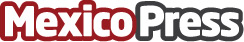 Exhorta a repensar los negocios para liderar en la era de la Inteligencia ArtificialErik Brynjolfsson, director del Laboratorio de Economía Digital de la Universidad de Stanford, participa en el XI Encuentro de Liderazgo Empresarial de la Universidad de Monterrey; llama a un cambio de paradigma para sacar provecho de las nuevas tecnologíasDatos de contacto:Guadalupe CarranzaUniversidad de Monterrey8180208270Nota de prensa publicada en: https://www.mexicopress.com.mx/exhorta-a-repensar-los-negocios-para-liderar_1 Categorías: Nacional Inteligencia Artificial y Robótica Emprendedores Eventos Nuevo León Universidades http://www.mexicopress.com.mx